ĐƠN ĐỀ CỬ THÀNH VIÊN HỘI ĐỒNG QUẢN TRỊ, KIỂM SOÁT VIÊNKính gửi: 	Công ty Cổ phần Kỹ Nghệ Lạnh (Searefico)Họ tên cổ đông:	CMND/CCCD/Hộ chiếu/GĐKDN số:........................	Ngày cấp:...............................Nơi cấp:	     Người đại diện theo pháp luật (nếu có):	Hiện đang sở hữu:…………………….……cổ phần	Tương ứng ….% tổng số cổ phần có quyền biểu quyết Đề nghị Công ty cổ phần Kỹ Nghệ Lạnh (Searefico) cho tôi/Công ty tôi đề cử:Ông/Bà:	CMND/CCCD/Hộ chiếu số:..............................Ngày cấp:.....................Nơi cấp:	Địa chỉ thường trú: 	Trình độ học vấn:......................................Chuyên ngành:	Hiện đang sở hữu:	(cổ phần)Tương ứng tổng giá trị theo mệnh giá:	(đồng)Làm ứng cử viên tham gia Hội đồng quản trị/Ban kiểm soát của Công ty cổ phần Kỹ Nghệ Lạnh (Searefico).Tôi cam đoan những thông tin tôi cung cấp là đúng sự thật và tôi xin chịu trách nhiệm trước pháp luật, trước Đại hội đồng cổ đông về tính chính xác, trung thực về nội dung hồ sơ gửi kèm.Xin trân trọng cảm ơn.Hồ sơ kèm theo:Bản sao hợp lệ CMND/CCCD/Hộ chiếu;Bản sao các bằng cấp;Sơ yếu lý lịch của ứng viên;Giấy xác nhận sở hữu cổ phần liên tục trong thời gian ít nhất 06 tháng tính đến ngày chốt danh sách cổ đông tham dự đại hội thường niên năm nay.……, ngày...... tháng ....... năm 2019Người đề cử                                                                                        (Ký, đóng dấu và ghi rõ họ tên)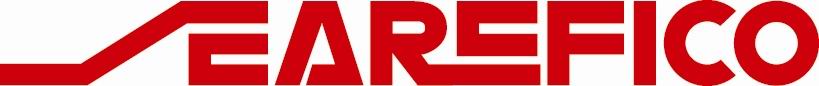 CÔNG TY CỔ PHẦN KỸ NGHỆ LẠNHĐịa chỉ: Tầng 14 tòa nhà Centec Tower số 72-74 Nguyễn Thị Minh Khai, Phường 6, Quận 3, Thành Phố Hồ Chí MinhĐiện thoại: +84 028 3822 7260  Fax: +84 028 3822 6001Website: http://www.searefico.com